Доставка авто не на ходу:Иркутска  + 3000Новосибирска  + 3000Москва + 5000Краснодар  + 7000Санкт-Петербург + 7000Вывоз ваших машин с СВХ + 4000 (один автомобиль)НаправлениеВремя в пути 
/дней/Стоимость провоза на автовозе из Владивостока/рубСтоимость провоза на автовозе из Владивостока/рубСтоимость провоза на автовозе из Владивостока/рубСтоимость провоза на автовозе из Владивостока/рубНаправлениеВремя в пути 
/дней/МАЛОЛИТРАЖКА длина до   4,2 высота до 1,6 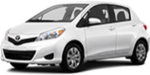 МАЛОЛИТРАЖКА длина до   4,2 высота до 1,6 СЕДАНдлина до 4,7 высота до 1,6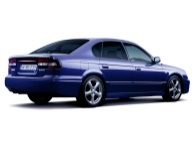 КРОСОВЕР длина до 4,7высота до 1,7СЕДАНдлина от 4,7 до 4,9 высота до 1,6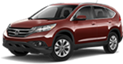 МИКРОАВТОБУС, ГРУЗОВИК длина до 4,7  высота до 1,9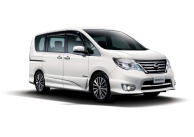 Большие АВТОБУСЫ ДЖИПЫ, ГРУЗОВИКИ, ДЛИННЫЕ СЕДАНЫ(HIACE, DELICA, ALPHARD,LAND CRUISER 80, BMW, MERCEDES 5-ТИ метровые)Хабаровск211000 11000 120001400016000 17000Биробиджан32000020000210002200023000 25000Белогорск3200002000021000220002300025000Благовещенск3210002100022000220002400025000Нерчинск5370003700038000390004000042000Чернышевск5370003700038000390004000042000Чита5370003700038000390004000042000Улан-Удэ6380003800039000400004200044000Иркутск7400004000041000420004500047000Якутск7600006000065000700008000090000Тулун10470004700049000500005300057000Нижнеудинск10470004700049000510005500058000Тайшет10470004700049000510005500059000Канск12470004700049000510005700060000Красноярск12470004700049000520005700060000Ачинск12500005000052000550006100066000Мариинск12500005000052000550006100066000Кемерово12500005000052000550006100066000Юрга (Томск)14500005000052000550006100066000Новосибирск14500005000052000550006100066000Омск15530005300055000590006500070000Курган17550005500056000590006700071000Тюмень17560005600057000600006700071000Челябинск17560005600057000600006700071000Екатеринбург17560005600057000600006700071000Уфа17570005700058000600006700071000Пермь17570005700058000600006800075000Тольятти17570005700058000600006800075000Самара17580005800059000600006800075000Пенза17600006000061000640007300077000Наб.Челны17600006000063000700007500080000Казань20600006000063000700007500080000Москва20600006000063000700007500080000Н.Новгород20600006000063000700007500080000Чебоксары20600006000063000700007500080000Ульяновск20600006000063000700007500080000Владимир20600006000063000700007500080000Рязань20600006000063000700007500080000Ижевск20600006000063000700007500080000С-Петербург20660006600063000760008100086000Краснодар28720007200074000780008500090000Саратов28720007200074000780008500090000Ростов-на-Дону28720007200074000780008500090000Воронеж28720007200074000780008500090000